JAYAMALAM.Tech (Environmental Engineering), BE (Civil Engineering)POST GRADUATE IN CIVIL ENGINEERING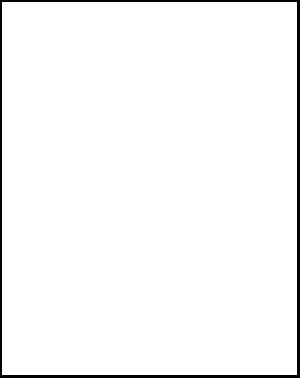 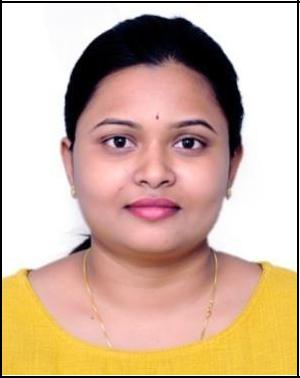 Email: jayamala-394004@gulfjobseeker.com Passport Valid: 2029Indian Experience: 3 yrs 7 monthsOn Visit Visa since July 2019 to Second Week of October 20193 YEARS 7 MONTHS AS DESIGN ENGINEER (AutoCAD, 3dsmax & REVIT)KEY COMPETENCIES:Professional in Civil CAD (2D & 3D Plan, Elevation & Section),3dsmax (Material Realistic & Rendering), REVIT Architecture (Material Realistic & Rendering).SOFTWARES:AutoCAD 2D & 3D, 3dsmax, REVIT Architecture & MS OfficeAREA OF INTEREST:Software Tools: AutoCAD 2D and 3D, 3ds-max, Revit ArchitecturePlanning and Detailed study about the project in DesignAutoCAD:Preparing Presentation Drawings in AutoCADPreparing Drawings of Plan, Section and Elevation from tender Drawings.Preparing as Built DrawingsPreparation of Computer Aided Drawings related to structural construction and outfitting of new buildings project as detailed in client’s specification.Co-ordination of Architectural drawings with Structural & Service Drawings.Preparation of single line diagramPreparing material submittalsCoordinate with Architects, Senior engineers & other Engineers.Perform structural drawings from written description, sketches and verbal instructions for various material handling.Working on complex data sets in conjunction with other CAD3dsmax:Prepare Architectural working & services drawings for submission and approval.Development of design and detailed drawings for site implementation and authorizationPreparing 3D view in 3dsmax, applying materials and giving original effects with rendering and other related softwares for owner’s approval.Preparing 2D & 3D view for Residential & Commercial ProjectsDone other responsibilities as assignedREVIT Architecture:Prepare Architectural working & services drawings for submission and approval.Development of design and detailed drawings for site implementation and authorizationPreparing 3D view in REVIT, applying materials and giving original effects with rendering and other related softwares for owner’s approval.Preparing 2D & 3D view for Residential & Commercial Projects.EDUCATIONAL QUALIFICATIONS:ACADEMIC PROJECTS:MAJOR PROJECTS:Treatment of Sewage by Partially Submerged Three Stage Rotating Biological Contactor (RBC)Investigation of Physico-Chemical Characteristics of Bennethora River and Mapping using GIS ApplicationMINI PROJECTS:New Tank Project, Water Supply and Sanitary Project, Highway projectPUBLICATIONS:E-Journal publication entitled ‘Treatment of Sewage by Partially Submerged Three Stage RotatingBiological Contactor (RBC)’ in ‘International Journal of Science Technology and Engineering(IJSTE)’E-Journal publication entitled ‘Investigation of Physico-Chemical Characteristics of BennethoraRiver and Mapping Using GIS Application’ in ‘International Journal for Innovative Research in Science and Technology (IJIRST)’MEMBERSHIP:Member of ‘INTERNATIONAL ASSOCIATION OF ENGINEERS’ (IAENG), Member No- 204142WORKSHOPS:Participated in “Two-Day Skill Development Workshop on art of Scientific and Research Writing” at Farah Institute of Technology held on 26th and 28th August 2017Participated in Two week Faculty Development Programme on “ Effective Teaching & Learning” and “ Technical Knowledge & Skill Enhancement Programme” at KG Reddy College of Engineering and Technology held on 14th to 26th May 2018ACHEVEMENTS, AWARDS AND RECOGNITIONS:Stood First in Chess Competition held at Poojya Doddappa Appa College of Engineering, Kalaburagi organized by Civil Engineering Department (Certified)Stood First in Carrom Competition held at Poojya Doddappa Appa College of Engineering, Kalaburagi organized by Civil Engineering Department (Certified)Stood third in quiz competition held in Carpe Diem 2K12 of B.L.D.E.A College Bijapur, Karnataka (Certified)Stood Second in Throwball Competition held in Poojya Doddappa Appa College of Engineering Kalaburagi, organized by Civil Engineering Department (Certified)DECLARATION:I hereby declare that the information rendered above is true to best of my knowledge.JAYAMALAWORK EXPERIENCE:DESIGN ENGINEERDESIGN ENGINEERFROM 3rd Nov’15 to 4th May’19Job Description:Job Description:QualificationDiscipline/School/CollegeBoard/Year ofAggregate/QualificationSpecializationSchool/CollegeUniversityPassingPercentageSpecializationUniversityPassingPercentageGogte Institute ofVisvesvarayaEnvironmentalGogte Institute ofTechnologicalM.TechEnvironmentalTechnology (GIT),Technological201571.37%M.TechEngineeringTechnology (GIT),University(VTU),201571.37%EngineeringBelagavi.University(VTU),Belagavi.BelagaviBelagaviPoojya DoddappaPoojya Doddappa68.9%CivilAppa College ofAppa College of68.9%B.ECivilAppa College ofAppa College of2013(CGPA-B.EEngineeringEngineering (PDA),Engineering (PDA),2013(CGPA-EngineeringEngineering (PDA),Engineering (PDA),7.64)KalaburagiKalaburagi7.64)KalaburagiKalaburagiMuktambikaKarnataka Pre-PUCScience(PCMB)Independent PUUniversity,200963.16%College, KalaburagiBengaluru2009College, KalaburagiBengaluruKarnataka SecondaryS.S.L.CS.S.L.CNew Noble School,Education200772.16%S.S.L.CS.S.L.CKalaburagiExamination200772.16%KalaburagiExaminationBoard, BengaluruPERSONAL DETAILS:Date of Birth:24th August 1991Marital Status:SingleMother tongue:KannadaLanguages Known:   English, Hindi, Kannada, Telugu:   English, Hindi, Kannada, TeluguInterests:   Designing Rangoli & Mehendi:   Designing Rangoli & Mehendi